РЕШЕНИЕПОМШУÖМот 10 июня 2019 г. № 39/2019 –554 Руководствуясь статьей 33 Устава муниципального образования городского округа «Сыктывкар», в связи с досрочным прекращением полномочий депутата Совета муниципального образования городского округа «Сыктывкар» Мостакова Николая ЕвгеньевичаСовет муниципального образования городского округа «Сыктывкар»РЕШИЛ:1. Вывести из состава постоянной комиссии по бюджету, налогам и экономическому развитию Совета муниципального образования городского округа «Сыктывкар» пятого созыва (2015 - 2020 гг.)» Мостакова Николая Евгеньевича.2. Настоящее решение вступает в силу со дня его принятия.Председатель Совета МО ГО «Сыктывкар» 					                              А.Ф. ДюСОВЕТМУНИЦИПАЛЬНОГО ОБРАЗОВАНИЯГОРОДСКОГО ОКРУГА «СЫКТЫВКАР»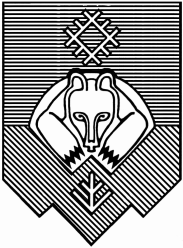 «СЫКТЫВКАР» КАР КЫТШЛÖН МУНИЦИПАЛЬНÖЙ ЮКÖНСА СÖВЕТ О внесении изменений в состав постоянной комиссии по бюджету, налогам и экономическому развитию Совета муниципального образования городского округа «Сыктывкар» пятого созыва (2015 - 2020 гг.)» 